17.11.22. В рамках реализации плана мероприятий по профилактике знаний ПДД  инспектор  отдела пропаганды БДД полка ДПС ГИБДД МВД по РД  лейтенант полиции  Абдуллаев М.Б.  провел беседу с учащимися 5-6-х классов по знаниям правил дорожного движения.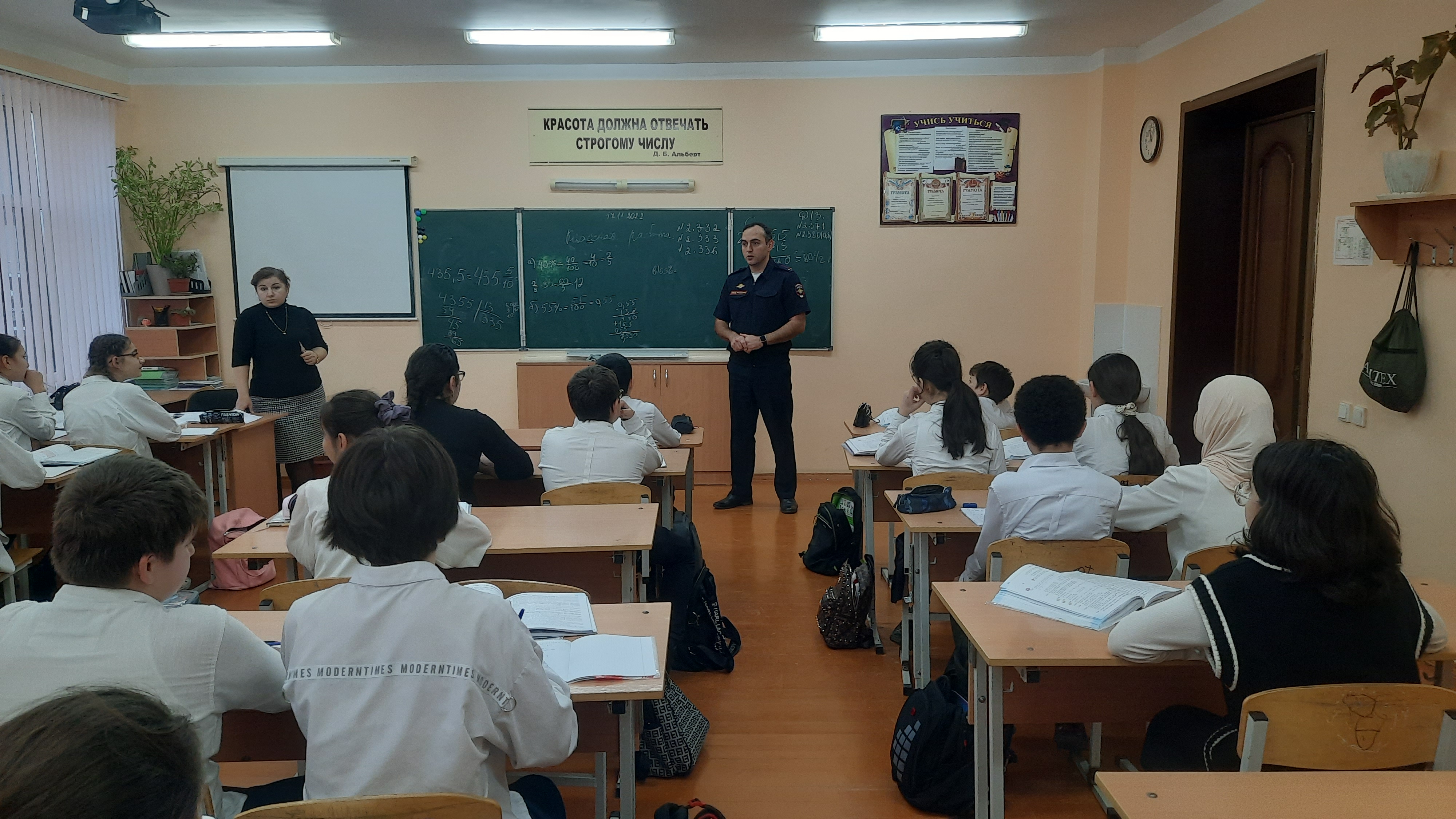 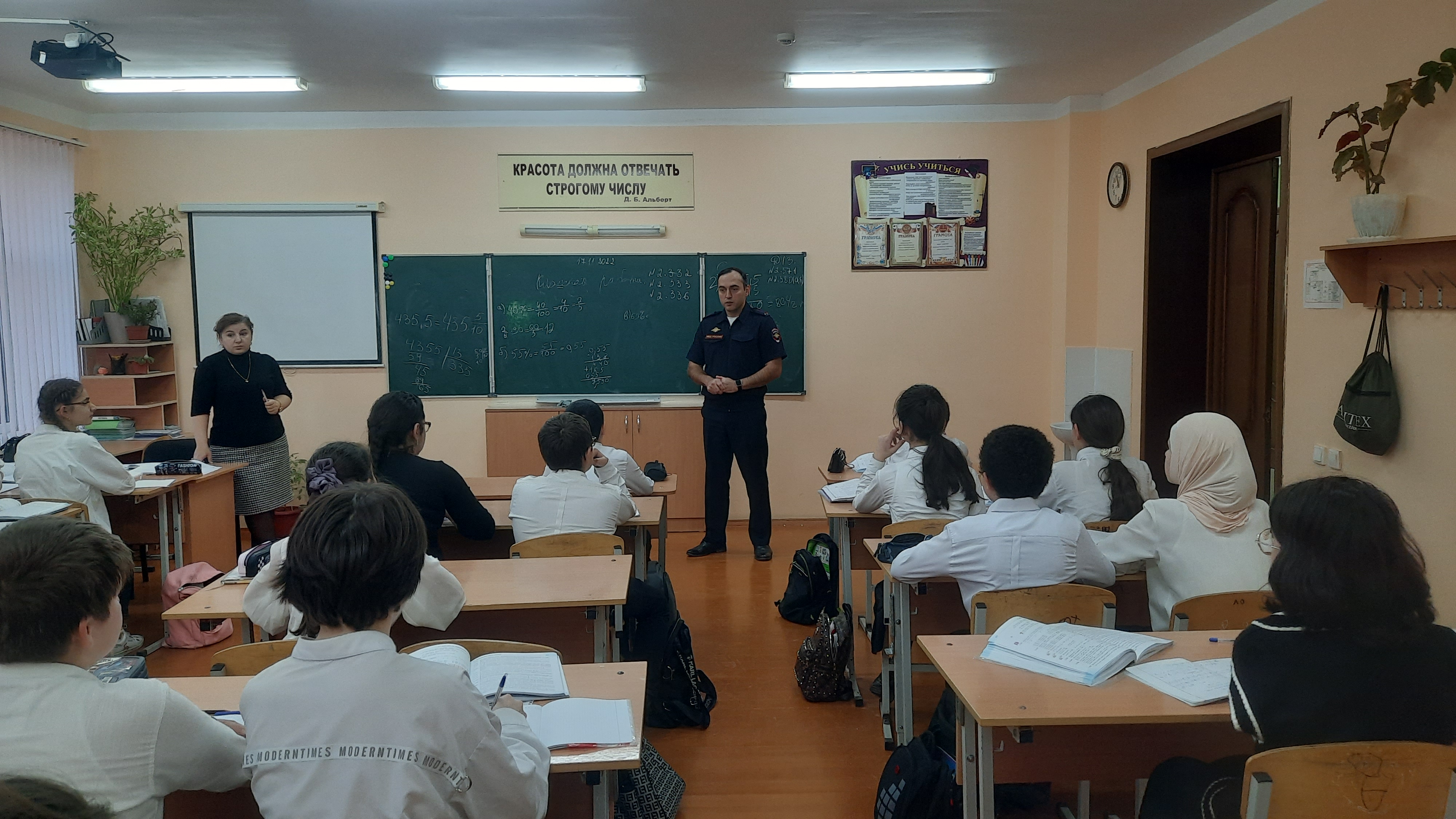 